ОБЩИЕ СВЕДЕНИЯ Учебная дисциплина «САПР художественных изделий» изучается в восьмом семестре.Курсовая работа/Курсовой проект – не предусмотренФорма промежуточной аттестации ЭкзаменМесто учебной дисциплины в структуре ОПОПУчебная дисциплина «САПР художественных изделий» относится к части, формируемой участниками образовательных отношений.Основой для освоения дисциплины являются результаты обучения по предшествующим дисциплинам и практикам:- Основы компьютерного дизайна;- Компьютерная графика;- Компьютерное проектированиеРезультаты обучения по учебной дисциплине «САПР художественных изделий» используются при выполнении ВКР. ДИСЦИПЛИНЕ Целями освоения дисциплины «САПР художественных изделий» являются:изучение студентами теории системы автоматизированного проектирования, знакомство со спецификой и возможностями проектирования художественно-промышленных изделий с применением САПР;формирование навыков научно-теоретического подхода к решению задач профессиональной направленности и практического их использования в дальнейшей профессиональной деятельности;формирование у обучающихся компетенций, установленных образовательной программой в соответствии с ФГОС ВО по данной дисциплине;Результатом обучения по дисциплине является овладение обучающимися знаниями, умениями, навыками и опытом деятельности, характеризующими процесс формирования компетенций и обеспечивающими достижение планируемых результатов освоения дисциплины.2.1 Формируемые компетенции, индикаторы достижения компетенций, соотнесённые с планируемыми результатами обучения по дисциплинеСТРУКТУРА И СОДЕРЖАНИЕ УЧЕБНОЙ ДИСЦИПЛИНЫОбщая трудоёмкость учебной дисциплины/модуля по учебному плану составляетСтруктура учебной дисциплины для обучающихся по видам занятий (очная форма обучения)Краткое содержание учебной дисциплиныОрганизация самостоятельной работы обучающихсяСамостоятельная работа студента – обязательная часть образовательного процесса, направленная на развитие готовности к профессиональному и личностному самообразованию, на проектирование дальнейшего образовательного маршрута и профессиональной карьеры.Самостоятельная работа обучающихся по дисциплине организована как совокупность аудиторных и внеаудиторных занятий и работ, обеспечивающих успешное освоение дисциплины. Аудиторная самостоятельная работа обучающихся по дисциплине выполняется на учебных занятиях под руководством преподавателя и по его заданию. Аудиторная самостоятельная работа обучающихся входит в общий объем времени, отведенного учебным планом на аудиторную работу, и регламентируется расписанием учебных занятий. Внеаудиторная самостоятельная работа обучающихся – планируемая учебная, научно-исследовательская, практическая работа обучающихся, выполняемая во внеаудиторное время по заданию и при методическом руководстве преподавателя, но без его непосредственного участия, расписанием учебных занятий не регламентируется.Внеаудиторная самостоятельная работа обучающихся включает в себя:подготовку к лекциям, практическим и экзаменам;изучение разделов/тем, не выносимых на лекции и практические занятия самостоятельно;написание рефератов на проблемные темы;подготовка рефератов;подготовка к контрольной работе;подготовка к промежуточной аттестации в течение семестра.Самостоятельная работа обучающихся с участием преподавателя в форме иной контактной работы предусматривает групповую и (или) индивидуальную работу с обучающимися и включает в себя:проведение индивидуальных и групповых консультаций по отдельным темам/разделам дисциплины;проведение консультаций перед экзаменом;Перечень тем, частично отнесенных на самостоятельное изучение с последующим контролем:Применение электронного обучения, дистанционных образовательных технологий не предусматриваетсяРЕЗУЛЬТАТЫ ОБУЧЕНИЯ ПО ДИСЦИПЛИНЕ/МОДУЛЮ, КРИТЕРИИ ОЦЕНКИ УРОВНЯ СФОРМИРОВАННОСТИ КОМПЕТЕНЦИЙ, СИСТЕМА И ШКАЛА ОЦЕНИВАНИЯСоотнесение планируемых результатов обучения с уровнями сформированности компетенции(й).ОЦЕНОЧНЫЕ СРЕДСТВА ДЛЯ ТЕКУЩЕГО КОНТРОЛЯ УСПЕВАЕМОСТИ И ПРОМЕЖУТОЧНОЙ АТТЕСТАЦИИ, ВКЛЮЧАЯ САМОСТОЯТЕЛЬНУЮ РАБОТУ ОБУЧАЮЩИХСЯПри проведении контроля самостоятельной работы обучающихся, текущего контроля и промежуточной аттестации по учебной дисциплине проверяется уровень сформированности у обучающихся компетенций и запланированных результатов обучения по дисциплине (модулю), указанных в разделе 2 настоящей программы.Формы текущего контроля успеваемости, примеры типовых заданий: Критерии, шкалы оценивания текущего контроля успеваемости:Промежуточная аттестация:Критерии, шкалы оценивания промежуточной аттестации учебной дисциплиныСистема оценивания результатов текущего контроля и промежуточной аттестацииОценка по дисциплине выставляется обучающемуся с учётом результатов текущей и промежуточной аттестации.Полученный совокупный результат конвертируется в пятибалльную систему оценок в соответствии с таблицей:ОБРАЗОВАТЕЛЬНЫЕ ТЕХНОЛОГИИРеализация программы предусматривает использование в процессе обучения следующих образовательных технологий:групповых дискуссий;поиск и обработка информации с использованием сети Интернет;обучение в сотрудничестве (командная, групповая работа).ПРАКТИЧЕСКАЯ ПОДГОТОВКАПрактическая подготовка в рамках учебной дисциплины реализуется при проведении практических занятий и иных аналогичных видов учебной деятельности, предусматривающих участие обучающихся в выполнении отдельных элементов работ, связанных с будущей профессиональной деятельностью.Проводятся отдельные занятия лекционного типа, предусматривающие передачу обучающимся учебной информации, которая необходима для последующего выполнения практической работы.ОРГАНИЗАЦИЯ ОБРАЗОВАТЕЛЬНОГО ПРОЦЕССА ДЛЯ ЛИЦ С ОГРАНИЧЕННЫМИ ВОЗМОЖНОСТЯМИ ЗДОРОВЬЯПри обучении лиц с ограниченными возможностями здоровья и инвалидов используются подходы, способствующие созданию безбарьерной образовательной среды: технологии дифференциации и индивидуального обучения, применение соответствующих методик по работе с инвалидами, использование средств дистанционного общения, проведение дополнительных индивидуальных консультаций по изучаемым теоретическим вопросам и практическим занятиям, оказание помощи при подготовке к промежуточной аттестации.При необходимости рабочая программа дисциплины может быть адаптирована для обеспечения образовательного процесса лицам с ограниченными возможностями здоровья, в том числе для дистанционного обучения.Учебные и контрольно-измерительные материалы представляются в формах, доступных для изучения студентами с особыми образовательными потребностями с учетом нозологических групп инвалидов.Для подготовки к ответу на практическом занятии студентам с ограниченными возможностями здоровья среднее время увеличивается по сравнению со средним временем подготовки обычного студента.Для студентов с инвалидностью или с ограниченными возможностями здоровья форма проведения текущей и промежуточной аттестации устанавливается с учетом индивидуальных психофизических особенностей (устно, письменно на бумаге, письменно на компьютере, в форме тестирования и т.п.).Промежуточная аттестация по дисциплине может проводиться в несколько этапов в форме рубежного контроля по завершению изучения отдельных тем дисциплины. При необходимости студенту предоставляется дополнительное время для подготовки ответа на зачете или экзамене.Для осуществления процедур текущего контроля успеваемости и промежуточной аттестации обучающихся создаются, при необходимости, фонды оценочных средств, адаптированные для лиц с ограниченными возможностями здоровья и позволяющие оценить достижение ими запланированных в основной образовательной программе результатов обучения и уровень сформированности всех компетенций, заявленных в образовательной программе.МАТЕРИАЛЬНО-ТЕХНИЧЕСКОЕ ОБЕСПЕЧЕНИЕ ДИСЦИПЛИНЫ Материально-техническое обеспечение дисциплины при обучении с использованием традиционных технологий обучения.Материально-техническое обеспечение учебной дисциплины при обучении с использованием электронного обучения и дистанционных образовательных технологий.Технологическое обеспечение реализации программы осуществляется с использованием элементов электронной информационно-образовательной среды университета.УЧЕБНО-МЕТОДИЧЕСКОЕ И ИНФОРМАЦИОННОЕ ОБЕСПЕЧЕНИЕ УЧЕБНОЙ ДИСЦИПЛИНЫ Нормативные документы
Федеральный закон «Об образовании в Российской Федерации» от 29.12.2012 № 273-ФЗ;Федеральный закон «Об информации, информационных технологиях и о защите информации» от 27.07.2006 № 149-ФЗ; Федеральный закон «О персональных данных» от 27.07.2006 № 152-ФЗ; Федеральный закон «О государственной тайне» от 21.07.1993 № 5485–1; Указ Президента Российской Федерации от 07.05.2018 № 204 «О национальных целях и стратегических задачах развития Российской Федерации на период до 2024 года» (ред. от 21.07.2020);Указ Президента Российской Федерации от 21.07.2020 N 474 «О национальных целях развития Российской Федерации на период до 2030 года»;Указ Президента Российской Федерации от 01.12.2016 № 642 «Стратегии научно-технологического развития Российской Федерации»;Указ Президента РФ от 10.10.2019 N 490 «О развитии искусственного интеллекта в Российской Федерации» (вместе с «Национальной стратегией развития искусственного интеллекта на период до 2030 года»);Паспорт национального проекта «Национальная программа «Цифровая экономика Российской Федерации» от 04.06.2019 N 7 президиума Совета при Президенте Российской Федерации по стратегическому развитию и национальным проектам;Паспорт федерального проекта «Кадры для цифровой экономики», утвержденный протоколом от 28.05.2019 № 9 президиума Правительственной комиссии по цифровому развитию, использованию информационных технологий для улучшения качества жизни и условий ведения предпринимательской деятельности;Приказ Министерства образования и науки Российской Федерации от 23.08.2017 № 816 «Об утверждении Порядка применения организациями, осуществляющими образовательную деятельность, электронного обучения, дистанционных образовательных технологий при реализации образовательных программ»;Приказ Минобрнауки России от 05.04.2017 № 301 «Об утверждении Порядка организации и осуществления образовательной деятельности по программам высшего образования – программам бакалавриата, программам специалитета, программам магистратуры»;Приказ Министерства образования и науки Российской Федерации от 06.04.2021 N 245 «Об утверждении Порядка организации и осуществления образовательной деятельности по образовательным программам высшего образования – программам бакалавриата, программам специалитета, программам магистратуры» (начало действия документа - 01.09.2022);Приказ Министерства образования и науки Российской Федерации и Министерства просвещения Российской Федерации от 05.08.2020 № 885/390 «О практической подготовке обучающихся»;Приказ Министерства образования и науки Российской Федерации от 29.06.2015 № 636 «Об утверждении Порядка проведения государственной итоговой аттестации по образовательным программам высшего образования – программам бакалавриата, программам специалитета и программам магистратуры»;Постановление Правительства РФ от 16.11.2020 N 1836 «О государственной информационной системе «Современная цифровая образовательная среда» (вместе с Положением о государственной информационной системе «Современная цифровая образовательная среда»);Приказ Минэкономразвития России от 24.01.2020 № 41 «Об утверждении методик расчета показателей федерального проекта «Кадры для цифровой экономики» Национальной программы «Цифровая экономика Российской Федерации»;Постановление Правительства РФ от 03.05.2019 N 551 (ред. от 19.12.2019) «О государственной поддержке программ деятельности лидирующих исследовательских центров, реализуемых российскими организациями в целях обеспечения разработки и реализации дорожных карт развития перспективных «сквозных» цифровых технологий»;Федеральные государственные образовательные стандарты высшего образования (далее – ФГОС ВО);Профессиональные стандарты (далее – ПС).ИНФОРМАЦИОННОЕ ОБЕСПЕЧЕНИЕ УЧЕБНОГО ПРОЦЕССАРесурсы электронной библиотеки, информационно-справочные системы и профессиональные базы данных:Информация об используемых ресурсах составляется в соответствии с Приложением 3 к ОПОП ВО.Перечень программного обеспечения Перечень используемого программного обеспечения с реквизитами подтверждающих документов составляется в соответствии с Приложением № 2 к ОПОП ВО.ЛИСТ УЧЕТА ОБНОВЛЕНИЙ РАБОЧЕЙ ПРОГРАММЫ УЧЕБНОЙ ДИСЦИПЛИНЫВ рабочую программу учебной дисциплины/модуля внесены изменения/обновления и утверждены на заседании кафедры:Министерство науки и высшего образования Российской ФедерацииМинистерство науки и высшего образования Российской ФедерацииФедеральное государственное бюджетное образовательное учреждениеФедеральное государственное бюджетное образовательное учреждениевысшего образованиявысшего образования«Российский государственный университет им. А.Н. Косыгина«Российский государственный университет им. А.Н. Косыгина(Технологии. Дизайн. Искусство)»(Технологии. Дизайн. Искусство)»ИнститутМехатроники и информационных технологийКафедра Технологии художественной обработки материаловРАБОЧАЯ ПРОГРАММАУЧЕБНОЙ ДИСЦИПЛИНЫРАБОЧАЯ ПРОГРАММАУЧЕБНОЙ ДИСЦИПЛИНЫРАБОЧАЯ ПРОГРАММАУЧЕБНОЙ ДИСЦИПЛИНЫСАПР художественных изделийСАПР художественных изделийСАПР художественных изделийУровень образования бакалавриатбакалавриатНаправление подготовки29.03.04 Технология художественной обработки материаловНаправленность (профиль)Технологии изготовления художественно-промышленных изделийТехнологии изготовления художественно-промышленных изделийСрок освоения образовательной программы по очной форме обучения4 года4 годаФорма обученияочнаяочнаяРабочая программа учебной дисциплины основной профессиональной образовательной программы высшего образования, рассмотрены и одобрены на заседании кафедры, протокол № 11 от 22.06.2021 г.Рабочая программа учебной дисциплины основной профессиональной образовательной программы высшего образования, рассмотрены и одобрены на заседании кафедры, протокол № 11 от 22.06.2021 г.Рабочая программа учебной дисциплины основной профессиональной образовательной программы высшего образования, рассмотрены и одобрены на заседании кафедры, протокол № 11 от 22.06.2021 г.Рабочая программа учебной дисциплины основной профессиональной образовательной программы высшего образования, рассмотрены и одобрены на заседании кафедры, протокол № 11 от 22.06.2021 г.Составитель оценочных материалов  учебной дисциплины:Составитель оценочных материалов  учебной дисциплины:Составитель оценочных материалов  учебной дисциплины:Составитель оценочных материалов  учебной дисциплины:                           М.В. Федоров                           М.В. ФедоровЗаведующий кафедрой:Заведующий кафедрой:                           А.А. КорнеевКод и наименование компетенцииКод и наименование индикаторадостижения компетенцииПланируемые результаты обучения по дисциплинеПК-3 Способен к разработке конструкторско-технологической документации в процессе проектирования и производства художественно-промышленных изделийИД-ПК-3.1 Применение знаний нормативно-правовых и локальных актов, стандартов, методик и инструкций при разработке и оформлении чертежей и другой конструкторской документации при производстве художественно-промышленных изделийПрименение методов внедрения, контроля и анализа результатов исследований и разработокВладение основными цифровыми инструментами, современными CAD-системами, аналитическими и статистическими программами с графическим и математическим представлением полученных результатов исследования; Способен использовать современные CAD-, CAE-, CAPP-системы, их функциональные возможности для моделирования физических явлений, возникающих при реализации технологических процессов изготовления машиностроительных изделий с применением цифровых исквозных технологий.Способен строить математические модели с целью определения оптимальных параметровСпособен генерировать идеи  и предположения о возможных вариантах развития  современного технологического оборудованияВладеет современными программными средствами для решения практических задачПК-3 Способен к разработке конструкторско-технологической документации в процессе проектирования и производства художественно-промышленных изделийИД-ПК-3.2  Использование методов конструирования и проектирования художественно-промышленных изделий с учетом функциональных, технико-конструктивных, эргономических и эстетических требованийПрименение методов внедрения, контроля и анализа результатов исследований и разработокВладение основными цифровыми инструментами, современными CAD-системами, аналитическими и статистическими программами с графическим и математическим представлением полученных результатов исследования; Способен использовать современные CAD-, CAE-, CAPP-системы, их функциональные возможности для моделирования физических явлений, возникающих при реализации технологических процессов изготовления машиностроительных изделий с применением цифровых исквозных технологий.Способен строить математические модели с целью определения оптимальных параметровСпособен генерировать идеи  и предположения о возможных вариантах развития  современного технологического оборудованияВладеет современными программными средствами для решения практических задачПК-3 Способен к разработке конструкторско-технологической документации в процессе проектирования и производства художественно-промышленных изделийИД-ПК-3.3 Составление конструкторско-технологической документации в процессе проектирования и производства художественно-промышленных изделийПрименение методов внедрения, контроля и анализа результатов исследований и разработокВладение основными цифровыми инструментами, современными CAD-системами, аналитическими и статистическими программами с графическим и математическим представлением полученных результатов исследования; Способен использовать современные CAD-, CAE-, CAPP-системы, их функциональные возможности для моделирования физических явлений, возникающих при реализации технологических процессов изготовления машиностроительных изделий с применением цифровых исквозных технологий.Способен строить математические модели с целью определения оптимальных параметровСпособен генерировать идеи  и предположения о возможных вариантах развития  современного технологического оборудованияВладеет современными программными средствами для решения практических задачПК-4 Способен применять современные программные продукты при проектировании и визуализации разработанных объектовИД-ПК-4.1 Применение знаний современных програмных продуктов при проектировании и визуализации разработанных объектовПрименение методов внедрения, контроля и анализа результатов исследований и разработокВладение основными цифровыми инструментами, современными CAD-системами, аналитическими и статистическими программами с графическим и математическим представлением полученных результатов исследования; Способен использовать современные CAD-, CAE-, CAPP-системы, их функциональные возможности для моделирования физических явлений, возникающих при реализации технологических процессов изготовления машиностроительных изделий с применением цифровых исквозных технологий.Способен строить математические модели с целью определения оптимальных параметровСпособен генерировать идеи  и предположения о возможных вариантах развития  современного технологического оборудованияВладеет современными программными средствами для решения практических задачПК-4 Способен применять современные программные продукты при проектировании и визуализации разработанных объектовИД-ПК-4.2 Выбор необходимого програмного продукта для решения поставленных задачПрименение методов внедрения, контроля и анализа результатов исследований и разработокВладение основными цифровыми инструментами, современными CAD-системами, аналитическими и статистическими программами с графическим и математическим представлением полученных результатов исследования; Способен использовать современные CAD-, CAE-, CAPP-системы, их функциональные возможности для моделирования физических явлений, возникающих при реализации технологических процессов изготовления машиностроительных изделий с применением цифровых исквозных технологий.Способен строить математические модели с целью определения оптимальных параметровСпособен генерировать идеи  и предположения о возможных вариантах развития  современного технологического оборудованияВладеет современными программными средствами для решения практических задачПК-4 Способен применять современные программные продукты при проектировании и визуализации разработанных объектовИД-ПК-4.3 Разработка эскизов и моделей художественно-промышленных объектов с помощью графических компьютерных программ.Применение методов внедрения, контроля и анализа результатов исследований и разработокВладение основными цифровыми инструментами, современными CAD-системами, аналитическими и статистическими программами с графическим и математическим представлением полученных результатов исследования; Способен использовать современные CAD-, CAE-, CAPP-системы, их функциональные возможности для моделирования физических явлений, возникающих при реализации технологических процессов изготовления машиностроительных изделий с применением цифровых исквозных технологий.Способен строить математические модели с целью определения оптимальных параметровСпособен генерировать идеи  и предположения о возможных вариантах развития  современного технологического оборудованияВладеет современными программными средствами для решения практических задачпо очной форме обучения – 4з.е.144час.Структура и объем дисциплиныСтруктура и объем дисциплиныСтруктура и объем дисциплиныСтруктура и объем дисциплиныСтруктура и объем дисциплиныСтруктура и объем дисциплиныСтруктура и объем дисциплиныСтруктура и объем дисциплиныСтруктура и объем дисциплиныСтруктура и объем дисциплиныОбъем дисциплины по семестрамформа промежуточной аттестациивсего, часКонтактная аудиторная работа, часКонтактная аудиторная работа, часКонтактная аудиторная работа, часКонтактная аудиторная работа, часСамостоятельная работа обучающегося, часСамостоятельная работа обучающегося, часСамостоятельная работа обучающегося, часОбъем дисциплины по семестрамформа промежуточной аттестациивсего, часлекции, часпрактические занятия, часлабораторные занятия, часпрактическая подготовка, часкурсовая работа/курсовой проектсамостоятельная работа обучающегося, часпромежуточная аттестация, час8 семестрэкзамен1441212364836Всего:экзамен1441212364836Планируемые (контролируемые) результаты освоения: код(ы) формируемой(ых) компетенции(й) и индикаторов достижения компетенцийНаименование разделов, тем;форма(ы) промежуточной аттестацииВиды учебной работыВиды учебной работыВиды учебной работыВиды учебной работыСамостоятельная работа, часВиды и формы контрольных мероприятий, обеспечивающие по совокупности текущий контроль успеваемостиформы промежуточного контроля успеваемостиПланируемые (контролируемые) результаты освоения: код(ы) формируемой(ых) компетенции(й) и индикаторов достижения компетенцийНаименование разделов, тем;форма(ы) промежуточной аттестацииКонтактная работаКонтактная работаКонтактная работаКонтактная работаСамостоятельная работа, часВиды и формы контрольных мероприятий, обеспечивающие по совокупности текущий контроль успеваемостиформы промежуточного контроля успеваемостиПланируемые (контролируемые) результаты освоения: код(ы) формируемой(ых) компетенции(й) и индикаторов достижения компетенцийНаименование разделов, тем;форма(ы) промежуточной аттестацииЛекции, часПрактические занятия, часЛабораторные работы/ индивидуальные занятия, часПрактическая подготовка, часвосьмой семестрвосьмой семестрвосьмой семестрвосьмой семестрвосьмой семестрвосьмой семестрвосьмой семестрвосьмой семестрПК-3: ИД-ПК-3.1ИД-ПК-3.2ИД-ПК-3.3ПК-4: ИД-ПК-4.1ИД-ПК-4.2ИД-ПК-4.3Раздел I. Введение Общие вопросыПК-3: ИД-ПК-3.1ИД-ПК-3.2ИД-ПК-3.3ПК-4: ИД-ПК-4.1ИД-ПК-4.2ИД-ПК-4.3Тема 1.1  Основные понятия и соответствие понятийСАПР. Состав и структура САПР.Применение компьютера от этапа концептуального проектирования до выпуска готового изделия. Вопросыавтоматизации проектирования на современном производстве.2Формы текущего контроля по разделу I:устный опрос, дискуссия,  контрольная работа.ПК-3: ИД-ПК-3.1ИД-ПК-3.2ИД-ПК-3.3ПК-4: ИД-ПК-4.1ИД-ПК-4.2ИД-ПК-4.3Тема 1.2 Применение цифровых инструментов, аналитических и статистических программ для анализа конструкций деталей 2Формы текущего контроля по разделу I:устный опрос, дискуссия,  контрольная работа.ПК-3: ИД-ПК-3.1ИД-ПК-3.2ИД-ПК-3.3ПК-4: ИД-ПК-4.1ИД-ПК-4.2ИД-ПК-4.3Практическое занятие № 1.1 Модуль CAD. Современные методики создания конструкторскотехнологической документации. Рациональное использование методик объемного моделирования.4Формы текущего контроля по разделу I:устный опрос, дискуссия,  контрольная работа.ПК-3: ИД-ПК-3.1ИД-ПК-3.2ИД-ПК-3.3ПК-4: ИД-ПК-4.1ИД-ПК-4.2ИД-ПК-4.3Практическое занятие № 1.2 Возможности современных CAM- модулей. Представление элементов в CAM- модулях. Особенности применения возможностей CAM для различных видов обработки.2Формы текущего контроля по разделу I:устный опрос, дискуссия,  контрольная работа.ПК-3: ИД-ПК-3.1ИД-ПК-3.2ИД-ПК-3.3ПК-4: ИД-ПК-4.1ИД-ПК-4.2ИД-ПК-4.3Практическое занятие № 1.3Многоуровневая обработка. 4Формы текущего контроля по разделу I:устный опрос, дискуссия,  контрольная работа.ПК-3: ИД-ПК-3.1ИД-ПК-3.2ИД-ПК-3.3ПК-4: ИД-ПК-4.1ИД-ПК-4.2ИД-ПК-4.3Практическое занятие № 1.4 Повышение качества за счет применения цифровых технологий 2Формы текущего контроля по разделу I:устный опрос, дискуссия,  контрольная работа.ПК-3: ИД-ПК-3.1ИД-ПК-3.2ИД-ПК-3.3ПК-4: ИД-ПК-4.1ИД-ПК-4.2ИД-ПК-4.3Раздел II.  САПР в компьютерно-интегрированномпроизводстве.Формы текущего контроля по разделу II:устный опрос, дискуссия,  контрольная работа.ПК-3: ИД-ПК-3.1ИД-ПК-3.2ИД-ПК-3.3ПК-4: ИД-ПК-4.1ИД-ПК-4.2ИД-ПК-4.3Тема 2.1 САПР изделий.автоматизированная система управленияпроизводственным оборудованием(АСУПО). автоматизированная системауправления производством (АСУП).2Формы текущего контроля по разделу II:устный опрос, дискуссия,  контрольная работа.ПК-3: ИД-ПК-3.1ИД-ПК-3.2ИД-ПК-3.3ПК-4: ИД-ПК-4.1ИД-ПК-4.2ИД-ПК-4.3Тема 2.2  Системное проектирование технологических процессов. Стратегии проектирования технологических процессов. Типовые решения в САПР технологических процессов.2Формы текущего контроля по разделу II:устный опрос, дискуссия,  контрольная работа.ПК-3: ИД-ПК-3.1ИД-ПК-3.2ИД-ПК-3.3ПК-4: ИД-ПК-4.1ИД-ПК-4.2ИД-ПК-4.3Лабораторная работа № 2.1 Создание параметрической модели в редакторе АPM Graph4Формы текущего контроля по разделу II:устный опрос, дискуссия,  контрольная работа.ПК-3: ИД-ПК-3.1ИД-ПК-3.2ИД-ПК-3.3ПК-4: ИД-ПК-4.1ИД-ПК-4.2ИД-ПК-4.3Лабораторная работа № 2.2 Прочностной расчет стержнево-пластинчатой модели конструкции типа Ферма в модуле Structure 3D.4Формы текущего контроля по разделу II:устный опрос, дискуссия,  контрольная работа.ПК-3: ИД-ПК-3.1ИД-ПК-3.2ИД-ПК-3.3ПК-4: ИД-ПК-4.1ИД-ПК-4.2ИД-ПК-4.3Лабораторная работа № 2.3 Прочностной расчет оболочной модели кронштейна,  построенного с использованием редактора  APM Studio4Формы текущего контроля по разделу II:устный опрос, дискуссия,  контрольная работа.ПК-3: ИД-ПК-3.1ИД-ПК-3.2ИД-ПК-3.3ПК-4: ИД-ПК-4.1ИД-ПК-4.2ИД-ПК-4.3Лабораторная работа № 2.4 Прочностной расчет твердотельной модели опоры подшипника скольжения, построенной в APM Studio4Формы текущего контроля по разделу II:устный опрос, дискуссия,  контрольная работа.ПК-3: ИД-ПК-3.1ИД-ПК-3.2ИД-ПК-3.3ПК-4: ИД-ПК-4.1ИД-ПК-4.2ИД-ПК-4.3Раздел II1.  Типовые решения в САПРтехнологических процессовФормы текущего контроля по разделу II:устный опрос, дискуссия,  контрольная работа.ПК-3: ИД-ПК-3.1ИД-ПК-3.2ИД-ПК-3.3ПК-4: ИД-ПК-4.1ИД-ПК-4.2ИД-ПК-4.3Тема 3.1 Виды типовых решений. Типовыетехнологические процессы. Групповыетехнологические процессы2Формы текущего контроля по разделу II:устный опрос, дискуссия,  контрольная работа.ПК-3: ИД-ПК-3.1ИД-ПК-3.2ИД-ПК-3.3ПК-4: ИД-ПК-4.1ИД-ПК-4.2ИД-ПК-4.3Тема 3.2 Функции подсистемыпроектирования.1Формы текущего контроля по разделу II:устный опрос, дискуссия,  контрольная работа.ПК-3: ИД-ПК-3.1ИД-ПК-3.2ИД-ПК-3.3ПК-4: ИД-ПК-4.1ИД-ПК-4.2ИД-ПК-4.3Тема 3.3Методы оптимальных решенийСАПР1Формы текущего контроля по разделу II1:устный опрос, дискуссия,  контрольная работа.ПК-3: ИД-ПК-3.1ИД-ПК-3.2ИД-ПК-3.3ПК-4: ИД-ПК-4.1ИД-ПК-4.2ИД-ПК-4.3Лабораторная работа № 3.1Проектирование и расчет косозубой передачи внешнего зацепления в модуле  6Формы текущего контроля по разделу II1:устный опрос, дискуссия,  контрольная работа.ПК-3: ИД-ПК-3.1ИД-ПК-3.2ИД-ПК-3.3ПК-4: ИД-ПК-4.1ИД-ПК-4.2ИД-ПК-4.3  Лабораторная работа № 3.2Проектирование и расчет валов и балок любых сечений в модуле  Shaft6Формы текущего контроля по разделу II1:устный опрос, дискуссия,  контрольная работа.ПК-3: ИД-ПК-3.1ИД-ПК-3.2ИД-ПК-3.3ПК-4: ИД-ПК-4.1ИД-ПК-4.2ИД-ПК-4.3Лабораторная работа № 3.3Проектирование и расчет привода произвольной структуры,  планетарных и волновых передач в модуле Drive4Формы текущего контроля по разделу II1:устный опрос, дискуссия,  контрольная работа.ПК-3: ИД-ПК-3.1ИД-ПК-3.2ИД-ПК-3.3ПК-4: ИД-ПК-4.1ИД-ПК-4.2ИД-ПК-4.3Лабораторная работа № 3.4Проектирование и расчет балочного элемента конструкции в модуле  Beam4Формы текущего контроля по разделу II1:устный опрос, дискуссия,  контрольная работа.Экзамен 36ЭкзаменИТОГО за восьмой семестр 12123684ИТОГО за весь период12123684№ ппНаименование раздела и темы дисциплиныСодержание раздела (темы)Раздел IВведение Общие вопросыВведение Общие вопросыТема 1.1Основные понятия и соответствие понятийСАПР. Состав и структура САПР.Применение компьютера от этапа концептуального проектирования до выпуска готового изделия. Вопросыавтоматизации проектирования на современном производстве. Современные машиностроительные САПР. Обзор современных САПР.Тенденции развития САПРТема 1.2Применение цифровых инструментов, аналитических и статистических программ для анализа конструкций деталей Применение цифровых инструментов аналитических и статистических программ для анализа конструкций деталей. Раздел II САПР в компьютерно-интегрированномпроизводстве САПР в компьютерно-интегрированномпроизводствеТема 2.1Тема 2.1 САПР изделий.автоматизированная система управленияпроизводственным оборудованием(АСУПО). автоматизированная системауправления производством (АСУП).Знакомство с организационно-техническим комплексом. Обеспечение организации и управления предприятием с применением цифровых инструментовТема 2.2Тема 2.2  Системное проектирование технологических процессов. Стратегии проектирования технологических процессов. Типовые решения в САПР технологических процессов.Проектирование технологических процессов с применением цифровых инструментов. Анализ конструктивных особенностей деталей. Применение аналитических и статистических программ для выработки оптимальных типовых решений.Раздел II1Типовые решения в САПР технологических процессовТиповые решения в САПР технологических процессовТема 3.1Тема 3.1 Виды типовых решений. Типовыетехнологические процессы. Групповыетехнологические процессыГруппировка типовых технологических решений. Разработка групповых технологических процессов с применением цифровых инструментов.Тема 3.2Тема 3.2 Функции подсистемыпроектирования.Формирование иерархических систем в подсистемах проектированияТема 3.3Тема 3.3Методы оптимальных решений САПРРазработка оптимальных решений для технологических процессов на основе применения цифровых инструментов и аналитических и статистических программ№ ппНаименование раздела /темы дисциплин, выносимые на самостоятельное изучениеЗадания для самостоятельной работыВиды и формы контрольных мероприятий(учитываются при проведении текущего контроля)Трудоемкость, часРаздел IВведение Общие вопросыВведение Общие вопросыВведение Общие вопросыВведение Общие вопросыТема 1.2Тема 1.1  Основные понятия и соответствие понятийСАПР. Состав и структура САПР.Применение компьютера от этапа концептуального проектирования до выпуска готового изделия. Вопросыавтоматизации проектирования на современном производстве.1.Изучите цели, задачи и предмет учебной дисциплины. Проведите библиографический анализ по теме Применение компьютера от этапа концептуального проектирования до выпуска готового изделия. Выявите значение автоматизации проектирования на современное производство. Установите межпредметные связи с другими дисциплинами. Дайте определения терминов: САПР, Автоматизированное проектирование.2. Изучите основные САПР применяемые для автоматизации проектирования на современном производстве.3.Выгрузите из реферативных баз цитирования Web of Science или Scopus 10-20 статей, относящихся к теме в рамках дисциплины «Вопросыавтоматизации проектирования на современном производстве». 4.Опишите поисковой запрос и поясните, почему вы сформулировали его таким образом? Как вы выбрали параметры фильтрации результатов? 5.Импортируйте результаты пункта (2) в программу   VOSviewer. Дистрибутив программы или веб-версия находится на сайте https://www.vosviewer.com/ 6.По заголовкам статей постройте облако слов с помощью ресурсов  http://www.tagxedo.com/, http://www.wordle.net/, облако слов. Отчет по результатам выполненной работы по кейс-заданию Для презентации используетсяPowлer Point. 15Раздел IIСАПР в компьютерно-интегрированном производствеСАПР в компьютерно-интегрированном производствеСАПР в компьютерно-интегрированном производствеСАПР в компьютерно-интегрированном производствеТема 2.3Системное проектирование технологических процессов. Стратегии проектирования технологических процессов. Типовые решения в САПР технологических процессов1. Изучите основные САПР применяемые для автоматизации технологических процессов.2. Структурируйте типовые производственные процессы. 3. Проведите анализ с помощью аналитических и статистических программ с графическим и математическим представлением полученных результатов исследования Отчет по результатам выполненной работы по кейс-заданиюДля презентации используетсяPower Point 15Раздел ШТиповые решения в САПР технологических процессовТиповые решения в САПР технологических процессовТиповые решения в САПР технологических процессовТиповые решения в САПР технологических процессовТема 3.3Виды типовых решений. Типовыетехнологические процессы. Групповыетехнологические процессы 1. Составьте схему «Этапы планирования технологического процесса создания продукции».2. Определите требования для создания типовых технологических процессов.3. Проанализируйте этапы проектирования и разработки продукции. Установите входныеи выходные данные для группировки технологических процессов.Отчет по результатам выполненной работы по кейс-заданию Для презентации используетсяPowлer Point.15Уровни сформированности компетенции(-й)Итоговое количество балловв 100-балльной системепо результатам текущей и промежуточной аттестацииОценка в пятибалльной системепо результатам текущей и промежуточной аттестацииПоказатели уровня сформированности Показатели уровня сформированности Показатели уровня сформированности Уровни сформированности компетенции(-й)Итоговое количество балловв 100-балльной системепо результатам текущей и промежуточной аттестацииОценка в пятибалльной системепо результатам текущей и промежуточной аттестацииуниверсальной(-ых) компетенции(-й)общепрофессиональной(-ых) компетенцийпрофессиональной(-ых)компетенции(-й)Уровни сформированности компетенции(-й)Итоговое количество балловв 100-балльной системепо результатам текущей и промежуточной аттестацииОценка в пятибалльной системепо результатам текущей и промежуточной аттестацииПК-3: ИД-ПК-3.1ИД-ПК-3.2ИД-ПК-3.3ПК-4: ИД-ПК-4.1ИД-ПК-4.2ИД-ПК-4.3высокийотлично/зачтено (отлично)/зачтено Обучающийсяприводит полную четкуюаргументацию выбранного решения на основе качественно сделанного анализа;- показывает хорошие теоретические знания, имеетсобственную обоснованную точку зрения на проблему и использует достижения науки и техники, передовой и зарубежный опыт в области проектирования технологических процессов;- может использовать цифровые технологии;- может обеспечивать управление качеством в технологической системе в машиностроении;- способен организовать и проводить научные исследования, связанные с улучшением качества разрабатываемых проектов и программ; - умеет проводить работы по проектированию конструкций деталей и разработке типовых технологических процессов с применением цифровых технологий;-умеет пользоваться автоматизированной системой управления технологическими процессами;-способен выявлять различные виды брака и устанавливать причины его появления; - умеет проводить анализ данных с помощью аналитических и статистических программ с графическим и математическим представлением полученных результатов исследования;- оценивать предложения по предупреждению и ликвидации брака и в технологических процессах.повышенныйхорошо/зачтено (хорошо)/зачтено Обучающийсяприводит подробнуюаргументацию выбранного решения на основе качественно сделанногоанализа;- показывает хорошие теоретические знания; - использует достижения науки и техники, передовой и зарубежный опыт в области управления качеством продукции;- может использовать цифровые технологии;- способен проводить научные исследования, связанные с улучшением качества разрабатываемых программ;умеет проводить работы по проектированию конструкций деталей и разработке типовых технологических процессов с применением цифровых технологий;-способен выявлять различные виды брака и устанавливать причины его появления- может проводить анализ данных с помощью аналитических и статистических программ с графическим и математическим представлением полученных результатов исследования;базовыйудовлетворительно/зачтено (удовлетворительно)/зачтеноОбучающийся- показывает достаточные теоретические знания; - использует достижения науки и техники, передовой и зарубежный опыт в области управления качеством продукции;- может использовать цифровые технологии;  - умеет проводить работы по проектированию конструкций деталей и разработке типовых технологических процессов с применением цифровых технологий;- способен выявлять отдельные виды брака и устанавливать причины его появления низкийнеудовлетворительно/не зачтеноОбучающийся:демонстрирует фрагментарные знания теоретического и практического материала, допускает грубые ошибки при его изложении на занятиях и в ходе промежуточной аттестации;испытывает серьёзные затруднения в применении теоретических положений при решении практических задач профессиональной направленности стандартного уровня сложности, не владеет необходимыми для этого навыками и приёмами;выполняет задания только по образцу и под руководством преподавателя;ответ отражает отсутствие знаний на базовом уровне теоретического и практического материала в объеме, необходимом для дальнейшей учебы.Обучающийся:демонстрирует фрагментарные знания теоретического и практического материала, допускает грубые ошибки при его изложении на занятиях и в ходе промежуточной аттестации;испытывает серьёзные затруднения в применении теоретических положений при решении практических задач профессиональной направленности стандартного уровня сложности, не владеет необходимыми для этого навыками и приёмами;выполняет задания только по образцу и под руководством преподавателя;ответ отражает отсутствие знаний на базовом уровне теоретического и практического материала в объеме, необходимом для дальнейшей учебы.Обучающийся:демонстрирует фрагментарные знания теоретического и практического материала, допускает грубые ошибки при его изложении на занятиях и в ходе промежуточной аттестации;испытывает серьёзные затруднения в применении теоретических положений при решении практических задач профессиональной направленности стандартного уровня сложности, не владеет необходимыми для этого навыками и приёмами;выполняет задания только по образцу и под руководством преподавателя;ответ отражает отсутствие знаний на базовом уровне теоретического и практического материала в объеме, необходимом для дальнейшей учебы.№ ппФормы текущего контроляПримеры типовых заданий1Контрольная работа по теме2:«Создание параметрической модели в редакторе АPM Graph»Создать параметрическую модель фланца в среде APM Graph, размеры которого указаны на рисунке с учетом следующих особенностей:1.	Наружный и внутренний диаметры фланца являются независимыми переменными.2.	Центры малых окружностей (отверстий) находятся на вспомогательной окружности, которая расположена строго посередине между наружной и внутренней окружностями.3.	Количество и диаметр отверстий также являются переменными величинами.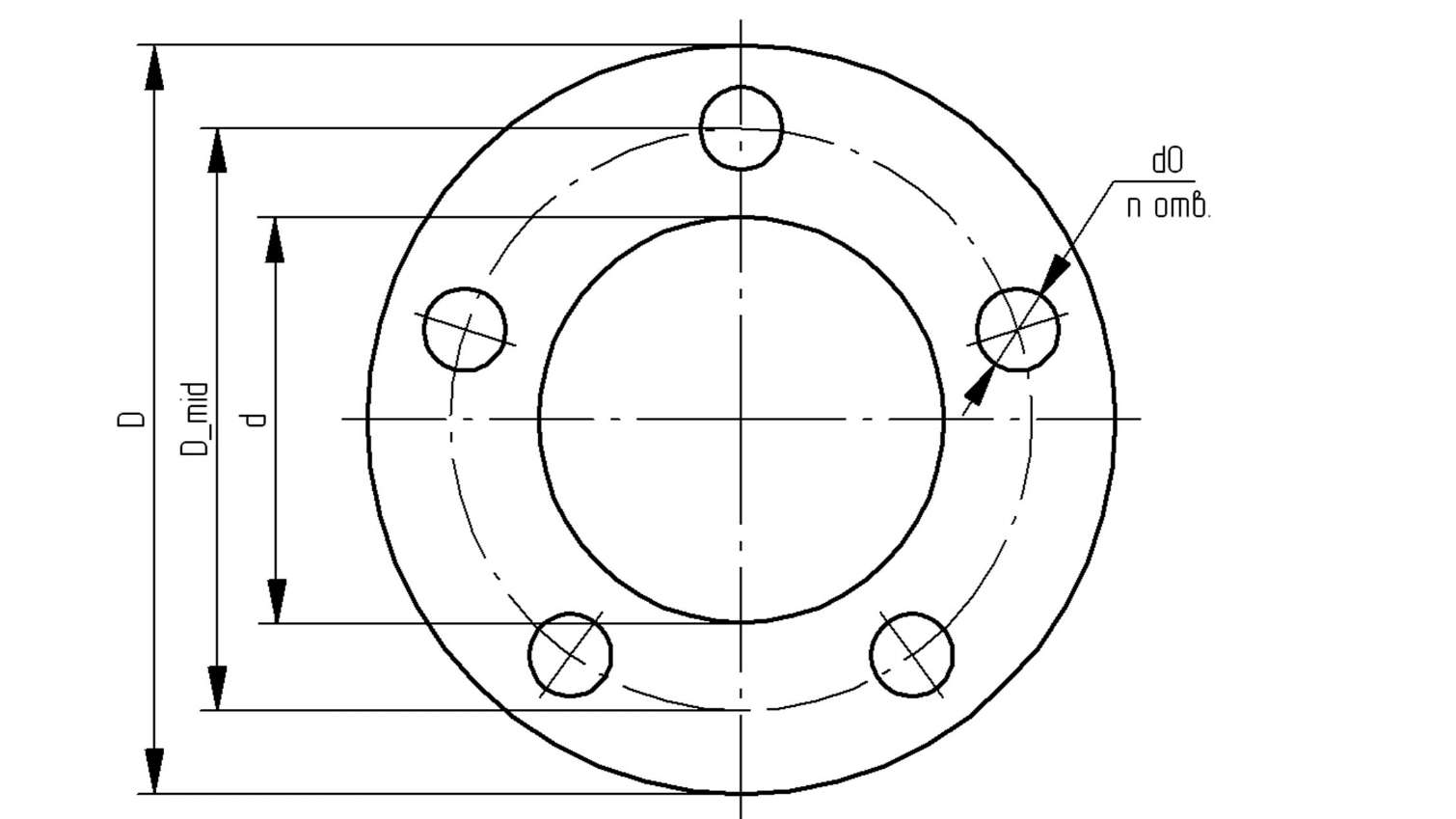 Контрольная работа по теме2:«Прочностной расчет оболочной модели кронштейна,  построенного с использованием редактора  APM Studio»Выполнить статический расчет модели кронштейна с использованием редактора APM Studio, изображенной на рисунке .Пластин имеют толщину 2 мм, кронштейн— толщину 1 мм. Материал всех пластины — сталь Ст 3кп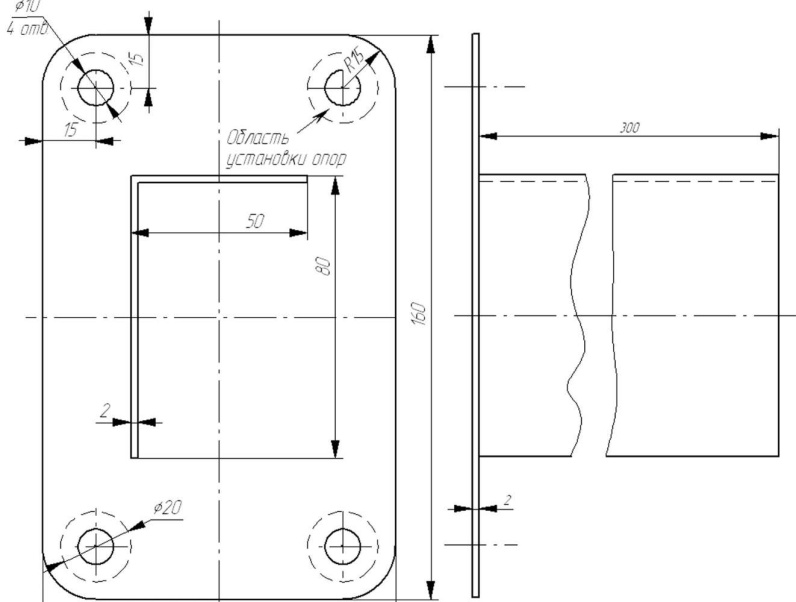 Форма промежуточной аттестацииТиповые контрольные задания и иные материалыдля проведения промежуточной аттестации:Экзамен: в устной форме по билетамБилет 1 1. Адаптивная стратегия проектирования технологических процессов?2. Что такое системное проектирование технологических процессов?Билет 21. Управление стратегией проектирования технологических процессов?2. Какие виды типовых решений для технологического процесса вы знаете??Билет 3 1. Типовые технологические процессы?2. Функции подсистемы проектированияэкзамен:в устной форме по билетамОбучающийся:демонстрирует знания, отличающиеся глубиной и содержательностью, дает полный исчерпывающий ответ, как на основные вопросы билета, так и на дополнительные;свободно владеет научными понятиями, ведет диалог и вступает в научную дискуссию;способен к интеграции знаний по определенной теме, структурированию ответа, к анализу положений существующих теорий, научных школ, направлений по вопросу билета;логично и доказательно раскрывает проблему, предложенную в билете;свободно выполняет практические задания повышенной сложности, предусмотренные программой, демонстрирует системную работу с основной и дополнительной литературой.Ответ не содержит фактических ошибок и характеризуется глубиной, полнотой, уверенностью суждений, иллюстрируется примерами, в том числе из собственной практики; может использовать цифровые технологии.5экзамен:в устной форме по билетамОбучающийся:показывает достаточное знание учебного материала, но допускает несущественные фактические ошибки, которые способен исправить самостоятельно благодаря наводящему вопросу;недостаточно раскрыта проблема по одному из вопросов билета;недостаточно логично построено изложение вопроса;успешно выполняет предусмотренные в программе практические задания средней сложности, активно работает с основной литературой;демонстрирует, в целом, системный подход к решению практических задач, к самостоятельному пополнению и обновлению знаний в ходе дальнейшей учебной работы и профессиональной деятельности. В ответе раскрыто, в основном, содержание билета, имеются неточности при ответе на дополнительные вопросы;- может использовать цифровые технологии.4экзамен:в устной форме по билетамОбучающийся:показывает знания фрагментарного характера, которые отличаются поверхностностью и малой содержательностью, допускает фактические грубые ошибки;не может обосновать закономерности и принципы, объяснить факты, нарушена логика изложения, отсутствует осмысленность представляемого материала, представления о межпредметных связях слабые;справляется с выполнением практических заданий, предусмотренных программой, знаком с основной литературой, рекомендованной программой, допускает погрешности и ошибки при теоретических ответах и в ходе практической работы.Содержание билета раскрыто слабо, имеются неточности при ответе на основные и дополнительные вопросы билета, ответ носит репродуктивный характер. Неуверенно, с большими затруднениями решает практические задачи или не справляется с ними самостоятельно.3экзамен:в устной форме по билетамОбучающийся обнаруживает существенные пробелы в знаниях основного учебного материала, допускает принципиальные ошибки в выполнении предусмотренных программой практических заданий. На большую часть дополнительных вопросов по содержанию экзамена затрудняется дать ответ или не дает верных ответов.2Форма контроля100-балльная системаПятибалльная системаТекущий контроль:- опрос2 – 5 или зачтено/не зачтено- коллоквиум2 – 5 или зачтено/не зачтено- участие в дискуссии на семинаре2 – 5 или зачтено/не зачтено- контрольная работа (темы 1-2)2 – 5 или зачтено/не зачтено- контрольная работа (темы 3)2 – 5 или зачтено/не зачтеноПромежуточная аттестация(тесты)отличнохорошоудовлетворительнонеудовлетворительнозачтеноне зачтеноИтого за дисциплинуэкзаменотличнохорошоудовлетворительнонеудовлетворительнозачтеноне зачтено100-балльная системапятибалльная системапятибалльная система100-балльная системазачет с оценкой/экзамензачетотличнозачтено (отлично)зачтенохорошозачтено (хорошо)зачтеноудовлетворительнозачтено (удовлетворительно)зачтенонеудовлетворительноне зачтеноНаименование учебных аудиторий, лабораторий, мастерских, библиотек, спортзалов, помещений для хранения и профилактического обслуживания учебного оборудования и т.п.Оснащенность учебных аудиторий, лабораторий, мастерских, библиотек, спортивных залов, помещений для хранения и профилактического обслуживания учебного оборудования и т.п.119071, г. Москва, Малый Калужский переулок, дом 2, строение 6119071, г. Москва, Малый Калужский переулок, дом 2, строение 6Аудитория №3204 - учебная лаборатория для проведения занятий лекционного типа, семинарского типа, групповых и индивидуальных консультаций текущего контроля и промежуточной аттестации Комплект учебной мебели,  доска маркерная; технические средства обучения, служащие для представления учебной информации  в аудитории: 6 персональных компьютеров, телевизор жидкокристаллический на стойке. Специализированное оборудование: 3D принтер плоттер, лазерный резак термопресс, стенды с образцами.Наборы рабочих макетов, демонстрационного оборудования и учебно-наглядных пособий, обеспечивающих тематические иллюстрации, соответствующие рабочей программе дисциплины.Аудитория №3201 -  учебная лаборатория для проведения занятий лекционного и семинарского типа, групповых и индивидуальных консультаций, текущего контроля и промежуточной аттестации.Комплект учебной мебели, доска меловая, технические средства обучения, служащие для представления учебной информации  в аудитории: 1 персональных компьютеров, телевизор жидкокристаллический на стойке. Специализированное оборудование:  фрезерный производственно-учебный комплекс с ЧПУ, токарный производственно-учебный комплекс с ЧПУ, шлифовальная машинка, термошпатели, печи плавильные, инжекторы, литьевые вакуумные машины, шлифовальный стол с вытяжкой, вулканизатор, муфельная печь, вальцы ручные, шлифивально-полировальный станок, электроискровой станок, аппарат контактной сварки, сварочный аппарат для ручной дуговой сварки, вальцы стационарные. Наборы рабочих макетов, учебно-наглядных пособий, обеспечивающих тематические иллюстрации, соответствующие рабочей программе дисциплины.Аудитория №3216 -  учебная лаборатория для проведения занятий лекционного типа, семинарского типа, групповых и индивидуальных консультаций текущего контроля и промежуточной аттестацииКомплект учебной мебели, доска меловая, технические средства обучения, служащие для представления учебной информации  в аудитории: 1 персональных компьютеров, телевизор жидкокристаллический на стойке. специализированное оборудование: профилометр и профилограф, оптиметры вертикальные, микрокаторы, микроскопы инструментальные,  микротвердомер, толщиномер, ультразвуковой дефектоскоп, металлографические микроскопы, твердомеры по Бринелю и Роквеллу, маятниковый копер малый, пресс винтовой, печь муфельная.  Наборы рабочих макетов, учебно-наглядных пособий, обеспечивающих тематические иллюстрации, соответствующие рабочей программе дисциплины.Помещения для самостоятельной работы обучающихсяОснащенность помещений для самостоятельной работы обучающихсячитальный зал библиотеки:компьютерная техника;
подключение к сети «Интернет»Необходимое оборудованиеПараметрыТехнические требованияПерсональный компьютер/ ноутбук/планшет,камера,микрофон, динамики, доступ в сеть ИнтернетВеб-браузерВерсия программного обеспечения не ниже: Chrome 72, Opera 59, Firefox 66, Edge 79, Яндекс.Браузер 19.3Персональный компьютер/ ноутбук/планшет,камера,микрофон, динамики, доступ в сеть ИнтернетОперационная системаВерсия программного обеспечения не ниже: Windows 7, macOS 10.12 «Sierra», LinuxПерсональный компьютер/ ноутбук/планшет,камера,микрофон, динамики, доступ в сеть ИнтернетВеб-камера640х480, 15 кадров/сПерсональный компьютер/ ноутбук/планшет,камера,микрофон, динамики, доступ в сеть ИнтернетМикрофонлюбойПерсональный компьютер/ ноутбук/планшет,камера,микрофон, динамики, доступ в сеть ИнтернетДинамики (колонки или наушники)любыеПерсональный компьютер/ ноутбук/планшет,камера,микрофон, динамики, доступ в сеть ИнтернетСеть (интернет)Постоянная скорость не менее 192 кБит/с№ п/пАвтор(ы)Наименование изданияВид издания (учебник, УП, МП и др.)ИздательствоГодизданияАдрес сайта ЭБСили электронного ресурса (заполняется для изданий в электронном виде)Количество экземпляров в библиотеке Университета10.1 Основная литература, в том числе электронные издания10.1 Основная литература, в том числе электронные издания10.1 Основная литература, в том числе электронные издания10.1 Основная литература, в том числе электронные издания10.1 Основная литература, в том числе электронные издания10.1 Основная литература, в том числе электронные издания10.1 Основная литература, в том числе электронные издания10.1 Основная литература, в том числе электронные издания1А.П.КарпенкОсновы автоматизированного проектированияУчебникНИЦ ИНФРА-М, 2018http://znanium.com/catalog/product/96257872Акулович Л. М. Шелег В. К.Основы автоматизированного проектирования технологических процессов в машиностроенииУчебное пособиеИНФРА-М2019http://znanium.com/catalog/product/987418510.2 Дополнительная литература, в том числе электронные издания 10.2 Дополнительная литература, в том числе электронные издания 10.2 Дополнительная литература, в том числе электронные издания 10.2 Дополнительная литература, в том числе электронные издания 10.2 Дополнительная литература, в том числе электронные издания 10.2 Дополнительная литература, в том числе электронные издания 10.2 Дополнительная литература, в том числе электронные издания 10.2 Дополнительная литература, в том числе электронные издания 1Божко А.Н. и др.Основы автоматизированного проектированияУчебникИнфра-М2021https://znanium.com/catalog/document?id=36507852А. Ю. ФридриховнаОсновы автоматизированного проектированияУчебное пособиеВысшая школа2013https://znanium.com/catalog/document?id=2258711210.3 Методические материалы (указания, рекомендации по освоению дисциплины  авторов РГУ им. А. Н. Косыгина)10.3 Методические материалы (указания, рекомендации по освоению дисциплины  авторов РГУ им. А. Н. Косыгина)10.3 Методические материалы (указания, рекомендации по освоению дисциплины  авторов РГУ им. А. Н. Косыгина)10.3 Методические материалы (указания, рекомендации по освоению дисциплины  авторов РГУ им. А. Н. Косыгина)10.3 Методические материалы (указания, рекомендации по освоению дисциплины  авторов РГУ им. А. Н. Косыгина)10.3 Методические материалы (указания, рекомендации по освоению дисциплины  авторов РГУ им. А. Н. Косыгина)10.3 Методические материалы (указания, рекомендации по освоению дисциплины  авторов РГУ им. А. Н. Косыгина)10.3 Методические материалы (указания, рекомендации по освоению дисциплины  авторов РГУ им. А. Н. Косыгина)1Королев П.А. Хозина Е.Н,Использование STRUCTURE 3D в программном продукте APM WinMachine  для проектирования и оптимизации технологических процессовУчебное пособиеФГБОУ ВО РГУ им. А.Н. Косыгина202120№ ппЭлектронные учебные издания, электронные образовательные ресурсыЭБС «Лань» http://www.e.lanbook.com/«Znanium.com» научно-издательского центра «Инфра-М»http://znanium.com/ Электронные издания «РГУ им. А.Н. Косыгина» на платформе ЭБС «Znanium.com» http://znanium.com/…Профессиональные базы данных, информационные справочные системыЯндекс.Диск …https://disk.yandex.ru/Nitro Reader 5.5…https://nitro-pdf.ru.uptodown.com/windowsPDF-XChange Viewer https://www.tracker-software.com/product/pdf-xchange-viewer…Foxit Readerhttps://www.foxitsoftware.com/ru/№п/пПрограммное обеспечениеРеквизиты подтверждающего документа/ Свободно распространяемоеWindows 10 Pro, MS Office 2019 контракт № 18-ЭА-44-19 от 20.05.2019PrototypingSketchUp: 3D modeling for everyoneконтракт № 18-ЭА-44-19 от 20.05.2019V-Ray для 3Ds Max контракт № 18-ЭА-44-19 от 20.05.2019APM WinMachineконтракт № 18-ЭА-44-19 от 20.05.2019eLIBRARY.RU [Электронный ресурс] : научная электронная библиотека – Режимдоступа: http://elibrary.ru/defaultx.asp, свободныйМенеджер образования [Электронный ресурс]: портал информационной поддержкируководителей образовательных учрежденийпортал информационной поддержкируководителей образовательных учреждений. – Режим доступа: https://www.menobr.ru/, Статистика российского образования [Электронный ресурс Режим доступа: http://stat.edu.ru/, свободныйЦентр оценки качества образования ИСМО РАО [Электронный ресурс]Режим доступа:http://www.centeroko.ru/,свободный№ ппгод обновления РПДхарактер изменений/обновлений с указанием разделаномер протокола и дата заседания кафедры